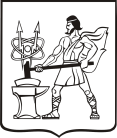 МУНИЦИПАЛЬНОЕ АВТОНОМНОЕ УЧРЕЖДЕНИЕДОПОЛНИТЕЛЬНОГО ОБРАЗОВАНИЯ«ДЕТСКАЯ МУЗЫКАЛЬНАЯ ШКОЛА»МАУДО «ДМШ»ГОРОДСКОГО  ОКРУГА ЭЛЕКТРОСТАЛЬ  МОСКОВСКОЙ ОБЛАСТИДОПОЛНИТЕЛЬНАЯ ПРЕДПРОФЕССИОНАЛЬНАЯ
ОБЩЕОБРАЗОВАТЕЛЬНАЯ ПРОГРАММА В ОБЛАСТИ МУЗЫКАЛЬНОГО ИСКУССТВА
"НАРОДНЫЕ ИНСТРУМЕНТЫ" (СРОК ОБУЧЕНИЯ 5 ЛЕТ И 8 ЛЕТ)Составитель  Жабина И.А. Электросталь 2021Структура дополнительной предпрофессиональной общеобразовательной программы в области музыкального искусстваПояснительная запискаПланируемые результаты освоения обучающимися общеобразовательной программыРабочие учебные планыГрафики образовательного процессаОценка качества реализации общеобразовательной программыПрограмма творческой, методической и культурно-просветительской деятельности образовательного учреждения по направлению "Народные инструменты" на 2020-2021 учебный годПояснительная запискаДополнительная предпрофессиональная общеобразовательная программа в области музыкального искусства "Народные инструменты" (далее - программа "Народные инструменты") разработана в соответствии с Федеральными государственными требованиям (далее - ФГТ) и определяет содержание и организацию образовательного процесса по направлению "Народные инструменты" (на отделении "Народные инструменты") в Муниципальном автономном учреждении дополнительного образования "Детская музыкальная школа" городского округа Электросталь (далее - Учреждение). Данная программа регулирует порядок приема и отбора кандидатов на обучение по специальности "Народные инструменты", критерии оценки при проведении промежуточной и итоговой аттестации, требования к материально-технической базе, методическому сопровождению образовательного процесса, и ориентирована на творческое, эстетическое, духовно-нравственное развитие обучающегося, создание основы для приобретения им опыта исполнительской практики, самостоятельной работы по изучению и постижению музыкального искусства.Программа "Народные инструменты" учитывает возрастные и индивидуальные особенности обучающихся и направлена на:выявление одаренных детей в области музыкального искусства в раннем детском возрасте;создание условий для художественного образования, эстетического воспитания, духовно-нравственного развития детей;приобретение детьми знаний, умений и навыков игры на народных инструментах, позволяющих исполнять музыкальные произведения в соответствии с необходимым уровнем музыкальной грамотности и стилевыми традициями;приобретение детьми умений и навыков сольного, ансамблевого и (или) оркестрового исполнительства;приобретение детьми опыта творческой деятельности;овладение детьми духовными и культурными ценностями народов мира; приобщение детей к коллективному музицированию, исполнительским традициям оркестров народных инструментов;подготовку одаренных детей к поступлению в образовательные учреждения, реализующие основные профессиональные образовательные программы в области музыкального искусства.С целью обеспечения высокого качества образования, его доступности, открытости, привлекательности для обучающихся, их родителей (законных представителей) и всего общества; а также, с целью духовно-нравственного развития, эстетического воспитания и художественного становления личности в Учреждении создана комфортная развивающая образовательная среда, обеспечивающая возможность:выявления и развития одаренных детей в области музыкального образования, организации творческой деятельности обучающихся путем проведения творческих мероприятий (конкурсов, фестивалей, мастер-классов, олимпиад, концертов, творческих вечеров, театрализованных представлений и др.);посещений обучающимися учреждений культуры (филармоний, выставочных залов, театров, музеев и др.);творческой и культурно-просветительской деятельности совместно с другими школами искусств, в том числе по различным видам искусств, с образовательными учреждениями среднего профессионального и высшего профессионального образования;эффективной самостоятельной работы обучающихся при поддержке педагогических работников и родителей (законных представителей) обучающихся;построения содержания программы "Народные инструменты" с учетом индивидуального развития детей;эффективного управления Учреждением.Программа "Народные инструменты" разработана с учетом:обеспечения преемственности общеобразовательной программы и основных профессиональных образовательных программ среднего профессионального и высшего профессионального образования в области музыкального искусства;сохранения единства образовательного пространства Российской Федерации в сфере культуры и искусства.Программа "Народные инструменты" ориентирована на:воспитание и развитие у обучающихся личностных качеств, позволяющих уважать и принимать духовные и культурные ценности разных народов;формирование у обучающихся эстетических взглядов, нравственных установок и потребности общения с духовными ценностями;формирование у обучающихся умения самостоятельно воспринимать и оценивать культурные ценности;воспитание детей в творческой атмосфере, обстановке доброжелательности, эмоционально-нравственной отзывчивости, а также профессиональной требовательности;формирование у одаренных детей комплекса знаний, умений и навыков, позволяющих в дальнейшем осваивать основные профессиональные образовательные программы в области музыкального искусства;выработку у обучающихся личностных качеств, способствующих освоению в соответствии с программными требованиями учебной информации, приобретению навыков творческой деятельности, умению планировать свою домашнюю работу, осуществлению самостоятельного контроля за своей учебной деятельностью, умению давать объективную оценку своему труду, формированию навыков взаимодействия с преподавателями и обучающимися в образовательном процессе, уважительного отношения к иному мнению и художественно-эстетическим взглядам, пониманию причин успеха/неуспеха собственной учебной деятельности, определению наиболее эффективных способов достижения результата.В соответствии с Положением о приеме и ФГТ, на обучение в Учреждение по программе "Народные инструменты" принимаются дети в возрасте от 6 лет 6 месяцев до 12 лет включительно, успешно прошедшие вступительные испытания с целью выявления их творческих способностей. Отбор детей проводится в форме творческих заданий, позволяющих определить наличие музыкальных способностей - слуха, ритма, памяти. Творческие задания включают в себя исполнение любого песенного материала (подготовленного заранее), повторение (воспроизведение голосом) высоты отдельных звуков, повторение (прохлопывание) ритмических последовательностей, определение на слух количества звуков, описание характера и окраски музыкальных фрагментов. Дополнительно поступающий может исполнить самостоятельно подготовленные	музыкальныепроизведения на народных инструментах (сольную пьесу или вокальное произведение с собственным сопровождением на	инструменте).Обучающиеся, приступившие к освоению общеобразовательной программы со второго по седьмой классы включительно по причине наличия достаточного уровня знаний, умений и навыков, подтвержденных вступительными испытаниями, или зачисленные в Учреждение путем перевода из другого образовательного учреждения, а также дети с ограниченными возможностями здоровья имеют право на освоение программы "Народные инструменты" по индивидуальному учебному плану. В выпускные классы (пятый или восьмой) поступление обучающихся не предусмотрено.Срок освоения программы "Народные инструменты" для детей, поступивших в Учреждение в первый класс в возрасте от 6 лет 6 месяцев до 9 лет, составляет 8 лет. Срок освоения программы "Народные инструменты" для детей, не закончивших освоение образовательной программы основного общего образования или среднего (полного) общего образования и планирующих поступление в образовательные учреждения, реализующие основные профессиональные образовательные программы в области музыкального искусства, может быть увеличен на один год и составит 9 лет. Срок освоения программы "Народные инструменты" для детей, поступивших в Учреждение в первый класс в возрасте от 10 лет до 12 лет, составляет 5 лет.Учебный план программы "Народные инструменты" предусматривает следующие предметные области:музыкальное исполнительство; теория и история музыки;консультации; промежуточная аттестация;итоговая аттестация.Предметные области имеют обязательную и вариативную части, которые состоят из учебных предметов. Общий объем аудиторной учебной нагрузки обязательной части программы "Народные инструменты" со сроком обучения 8 лет составляет 1579 часов.Объем времени вариативной части, предусматриваемый Учреждением на занятия обучающихся с присутствием преподавателя, составляет 60% от объема времени предметных областей обязательной части, предусмотренного на аудиторные занятия. Учебные предметы вариативной части определены Учреждением самостоятельно руководствуясь необходимостью углубления и расширения знаний обучающихся по направлению "Народные инструменты".Реализация программы "Народные инструменты" обеспечивается консультациями для обучающихся, которые проводятся с целью подготовки обучающихся к контрольным урокам, зачетам, экзаменам, творческим конкурсам и другим мероприятиям по усмотрению администрации Учреждения. Консультации могут проводиться рассредоточено или в счет резерва учебного времени в следующем объеме: 196 часов при реализации образовательной программы со сроком обучения 8 лет и 234 часа с дополнительным годом обучения. Резерв учебного времени устанавливается из расчета одной недели в учебном году. В случае, если консультации проводятся рассредоточено, резерв учебного времени используется на самостоятельную работу обучающихся и методическую работу преподавателей. Резерв учебного времени можно использовать и после окончания промежуточной аттестации (экзаменационной) с целью обеспечения самостоятельной работой обучающихся на период летних каникул. Информация о распределении консультативных часов по учебным предметам и годам обучения, а также формах их проведения, содержится в учебных планах Учреждения. График проведения консультаций составляется в начале учебного года в соответствии с учебными планами Учреждения.Объем общей максимальной учебной нагрузки на одного обучающегося составляет 26 часов в неделю, аудиторная учебная нагрузка по всем учебным предметам учебного плана - 14 часов в неделю (без учета времени, предусмотренного учебным планом на консультации, затрат времени зачеты и экзамены, а также участия обучающихся в творческих и культурно-просветительских мероприятиях Учреждения. Внеаудиторная работа используется на выполнение домашнего задания обучающимися, контролируемого преподавателем и обеспечиваемого учебниками, учебнометодическими и нотными изданиями, хрестоматиями, клавирами, конспектами лекций, аудио- и видеоматериалами в соответствии с программными требованиями по каждому учебному предмету; а также на посещение учреждений культуры (филармоний, театров, концертных залов, музеев и др.), участие обучающихся в творческих мероприятиях и просветительской деятельности Учреждения. Внеаудиторная (самостоятельная) работа обучающихся сопровождается методическим обеспечением и обоснованием времени, затрачиваемого на ее выполнение по каждому учебному предмету.Продолжительность учебного года в выпускном классе составляет 40 недель, в остальных классах - 39 недель. Продолжительность учебных занятий в первом классе при реализации программы "Народные инструменты" со сроком обучения 8 лет составляет 32 недели, во всех остальных классах - 33 недели. С первого по девятый классы в течение учебного года предусматриваются каникулы в объеме не менее 4 недель, в первом классе устанавливаются дополнительные недельные каникулы. Летние каникулы устанавливаются в объеме 13 недель, за исключением последнего года обучения. Осенние, зимние, весенние каникулы проводятся в сроки, установленные при реализации основных образовательных программ начального общего и основного общего образования.Программа "Народные инструменты" обеспечивает изучение учебного предмета "Хоровой класс" на базе учебного хора инструментального отделения Учреждения. Хоровые учебные коллективы подразделяются на младший хор, хоры средних и старших классов, сводный хор. Также Учреждение обеспечивает условия для создания учебного оркестра народных инструментов с целью реализации в вариативной части учебного предмета "Оркестровый класс". В случае реализации в вариативной части учебного предмета "Оркестровый класс" учебные оркестровые коллективы могут доукомплектовываться приглашенными артистами до 25 % от необходимого состава оркестра. Распределение обучающихся по оркестровым группам осуществляется руководителем оркестра с учетом уровня подготовленности обучающихся, их физических данных и пожеланий преподавателя по специальности. Хоровые и оркестровые учебные коллективы активно участвуют в творческих мероприятиях и культурно-просветительской деятельности Учреждения.Реализация программы "Народные инструменты" обеспечивается педагогическими работниками, имеющими среднее профессиональное или высшее профессиональное образование, соответствующее профилю преподаваемого учебного предмета. Учебный год для педагогических работников составляет 44 недели, из которых 32-33 недели - реализация аудиторных занятий, 2-3 недели - проведение консультаций и экзаменов, в остальное время деятельность педагогических работников направлена на методическую, творческую, культурно-просветительскую работу, а также освоение дополнительных профессиональных образовательных программ.С целью повышения уровня образования педагогических работников, а также преемственности и передачи методик обучения, преподавателями ведется методическая работа в определенной форме и по следующему графику:Финансовые условия реализации программы "Народные инструменты" обеспечивают исполнение ФГТ. При реализации программы "Народные инструменты" планируется работа концертмейстеров с учетом сложившихся традиций и методической целесообразности.В Учреждении создаются условия для содержания, своевременного обслуживания и ремонта музыкальных инструментов. Учреждение обеспечивает выступления учебных хоровых и оркестровых коллективов в сценических костюмах. Для реализации программы "Народные инструменты" минимально необходимый перечень учебных аудиторий, специализированных кабинетов и материально-технического обеспечения включает в себя:два концертных зала с роялями, пультами и звукотехническим оборудованием;библиотеку;учебные аудитории для групповых, мелкогрупповых и индивидуальных занятий.Учебные аудитории, предназначенные для изучения учебных предметов "Специальность", "Ансамбль" оснащаются роялями или пианино.Учебные аудитории для занятий по учебному предмету "Специальность" имеют площадь не менее 6 кв.м., "Ансамбль" не менее 12 кв.м.Учебные аудитории, предназначенные для изучения учебных предметов "Слушание музыки", "Сольфеджио", "Музыкальная литература (зарубежная, отечественная)", оснащаются пианино, звукотехническим оборудованием, учебной мебелью (досками, столами, стульями) и оформляются наглядными пособиями.В Учреждении создаются условия для содержания, своевременного обслуживания и ремонта музыкальных инструментов.Таким образом, основной акцент в образовательной деятельности Учреждения делается на создании благоприятных условий для реализации творческого потенциала обучающихся, обеспечении решения задач индивидуального подхода к обучению, что дает возможность большему количеству детей успешно включиться в процесс художественноэстетического образования.В Учреждении созданы условия для содержания, своевременного обслуживания и ремонта музыкальных инструментов. Учреждение обеспечивает выступления учебных хоровых и оркестровых коллективов в сценических костюмах.Освоение обучающимися программы "Народные инструменты", разработанной образовательным учреждением на основании ФГТ, завершается итоговой аттестацией обучающихся, проводимой образовательным учреждением.Планируемые результаты освоения обучающимися
общеобразовательной программыРезультатом освоения программы "Народные инструменты" является приобретение обучающимися следующих знаний, умений, навыков и компетенций в предметных областях:в области музыкального исполнительства:знания художественно-эстетических, технических особенностей, характерных для сольного, ансамблевого и (или) оркестрового исполнительства;знания музыкальной терминологии;умения грамотно исполнять музыкальные произведения соло, в ансамбле/оркестре на народном инструменте;умения самостоятельно разучивать музыкальные произведения различных жанров и стилей на народном инструменте;умения самостоятельно преодолевать технические трудности при разучивании несложного музыкального произведения на народном инструменте;умения создавать художественный образ при исполнении музыкального произведения на народном инструменте;навыков игры на фортепиано несложных музыкальных произведений различных стилей и жанров;навыков импровизации на народном инструменте, чтения с листа несложных музыкальных произведений на народном инструменте и на фортепиано;навыков подбора по слуху;первичных навыков в области теоретического анализа исполняемых произведений;навыков публичных выступлений (сольных, ансамблевых, оркестровых);в области теории и истории музыки:знания музыкальной грамоты;знания основных этапов жизненного и творческого пути отечественных и зарубежных композиторов, а также созданных ими музыкальных произведений;первичные знания в области строения классических музыкальных форм; умения использовать полученные теоретические знания при исполнительстве музыкальных произведений на народном или национальном инструменте, а также фортепиано;умения осмысливать музыкальные произведения и события путем изложения в письменной форме, в форме ведения бесед, дискуссий;навыков восприятия музыкальных произведений различных стилей и жанров;навыков восприятия элементов музыкального языка;навыков анализа музыкального произведения;навыков записи музыкального текста по слуху;навыков вокального исполнения музыкального текста;первичных навыков и умений по сочинению музыкального текста.Результатом освоения программы "Народные инструменты" с дополнительным годом обучения, сверх обозначенных в пункте 2.1, является приобретение обучающимися следующих знаний, умений и навыков в предметных областях:2.2.1. в области музыкального исполнительства:знания основного сольного репертуара для народного инструмента;знания ансамблевого и оркестрового репертуара для народных инструментов;знания различных исполнительских интерпретаций музыкальных произведений;умения исполнять музыкальные произведения соло, в ансамбле и (или) оркестре на достаточном художественном уровне в соответствии со стилевыми особенностями;в области теории и истории музыки:первичные знания в области основных эстетических и стилевых направлений в области музыкального, изобразительного искусства;первичные знания и умения в области элементарной теории музыки;умения осуществлять элементарный анализ нотного текста с объяснением роли выразительных средств в контексте музыкального произведения;навыков сочинения и импровизации музыкального текста;навыков восприятия современной музыки.2.3. Результаты освоения программы "Народные инструменты" по учебным предметам обязательной части должны отражать:2.3.1. Специальность:наличие у обучающегося интереса к музыкальному искусству, самостоятельному музыкальному исполнительству;знание художественно-исполнительских возможностей народного инструмента;сформированный комплекс исполнительских знаний, умений и навыков, позволяющий использовать многообразные возможности народного инструмента для достижения наиболее убедительной интерпретации авторского текста, самостоятельно накапливать репертуар из музыкальных произведений различных эпох, стилей, направлений, жанров и форм;знание репертуара для народного инструмента, включающего произведения разных стилей и жанров в соответствии с программными требованиями;знание профессиональной терминологии;умение читать с листа несложные музыкальные произведения;навыки по воспитанию слухового контроля, умению управлять процессом исполнения музыкального произведения;навыки по использованию музыкально-исполнительских средств выразительности, выполнению анализа исполняемых произведений, владению различными видами техники исполнительства, использованию художественно оправданных технических приемов;наличие творческой инициативы, сформированных представлений о методике разучивания музыкальных произведений и приемах работы над исполнительскими трудностями;развитие музыкальной памяти, развитого мелодического, ладогармонического, тембрового слуха;наличие навыков репетиционно-концертной работы в качестве солиста.Ансамбль:сформированный комплекс навыков и умений в области коллективного творчества - ансамблевого исполнительства, позволяющий демонстрировать в ансамблевой игре единство исполнительских намерений и реализацию исполнительского замысла;знание ансамблевого репертуара, способствующее воспитанию на разнообразной литературе способностей к коллективному творчеству.Фортепиано:знание инструментальных и художественных особенностей и возможностей фортепиано;знание в соответствии с программными требованиями музыкальных произведений, написанных для фортепиано зарубежными и отечественными композиторами;владение основными видами фортепианной техники, использование художественно оправданных технических приемов, позволяющих создавать художественный образ, соответствующий авторскому замыслу.Хоровой класс:знание начальных основ хорового искусства, вокально-хоровых особенностей хоровых партитур, художественно-исполнительских возможностей хорового коллектива;умение передавать авторский замысел музыкального произведения с помощью органического сочетания слова и музыки;навыки коллективного хорового исполнительского творчества;сформированные практические навыки исполнения авторских, народных хоровых и вокальных ансамблевых произведений отечественной и зарубежной музыки.Сольфеджио:знание профессиональной музыкальной терминологии;умение сольфеджировать одноголосные, двухголосные музыкальные примеры, записывать музыкальные построения средней трудности с использованием навыков слухового анализа, анализировать аккордовые и интервальные цепочки;умение импровизировать на заданные музыкальные темы или ритмические построения.Слушание музыки:наличие первоначальных знаний о музыке, как виде искусства, ее основных составляющих, в том числе о музыкальных инструментах, исполнительских коллективах (хоровых, оркестровых), основных жанрах;способность проявлять эмоциональное сопереживание в процессе восприятия музыкального произведения;умение проанализировать и рассказать о своем впечатлении от прослушанного музыкального произведения, провести ассоциативные связи с фактами своего жизненного опыта или произведениями других видов искусств.Музыкальная литература (зарубежная, отечественная):первичные знания о роли и значении музыкального искусства в системе культуры, духовно-нравственном развитии человека;знание творческих биографий зарубежных и отечественных композиторов согласно программным требованиям;знание в соответствии с программными требованиями музыкальных произведений зарубежных и отечественных композиторов различных исторических периодов, стилей, жанров и форм от эпохи барокко до современности;умение исполнять на музыкальном инструменте тематический материал пройденных музыкальных произведений;навыки по выполнению теоретического анализа музыкального произведения - формы, стилевых особенностей, жанровых черт, фактурных, метроритмических, ладовых особенностей;знание основных исторических периодов развития зарубежного и отечественного музыкального искусства во взаимосвязи с другими видами искусств (изобразительного, театрального, киноискусства, литературы), основные стилистические направления, жанры;знание особенностей национальных традиций народов России;знание профессиональной музыкальной терминологии;основы эстетических взглядов, художественного вкуса, пробуждение интереса к музыкальному искусству и музыкальной деятельности;умение в устной и письменной форме излагать свои мысли о творчестве композиторов;умение определять на слух фрагменты того или иного изученного музыкального произведения;навыки по восприятию музыкального произведения, умение выражать его понимание и свое к нему отношение, обнаруживать ассоциативные связи с другими видами искусств.Рабочие учебные планыУчебный план на 5 лет обученияУчебный план на 8 лет обученияГрафики образовательного процессаГрафик образовательного процесса на 5 лет обучения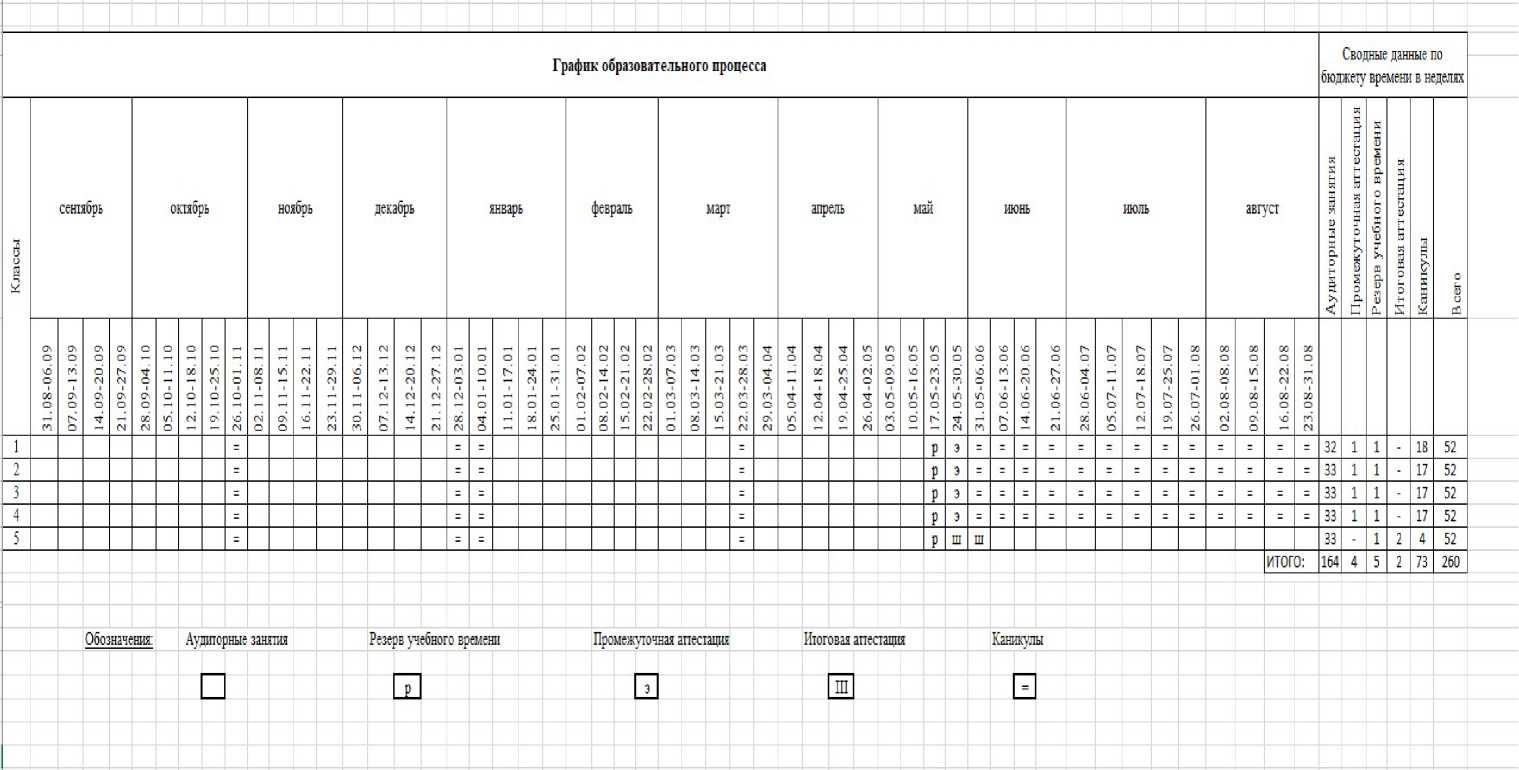 График образовательного процесса на 8 лет обучения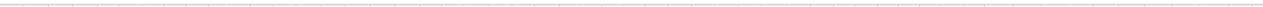 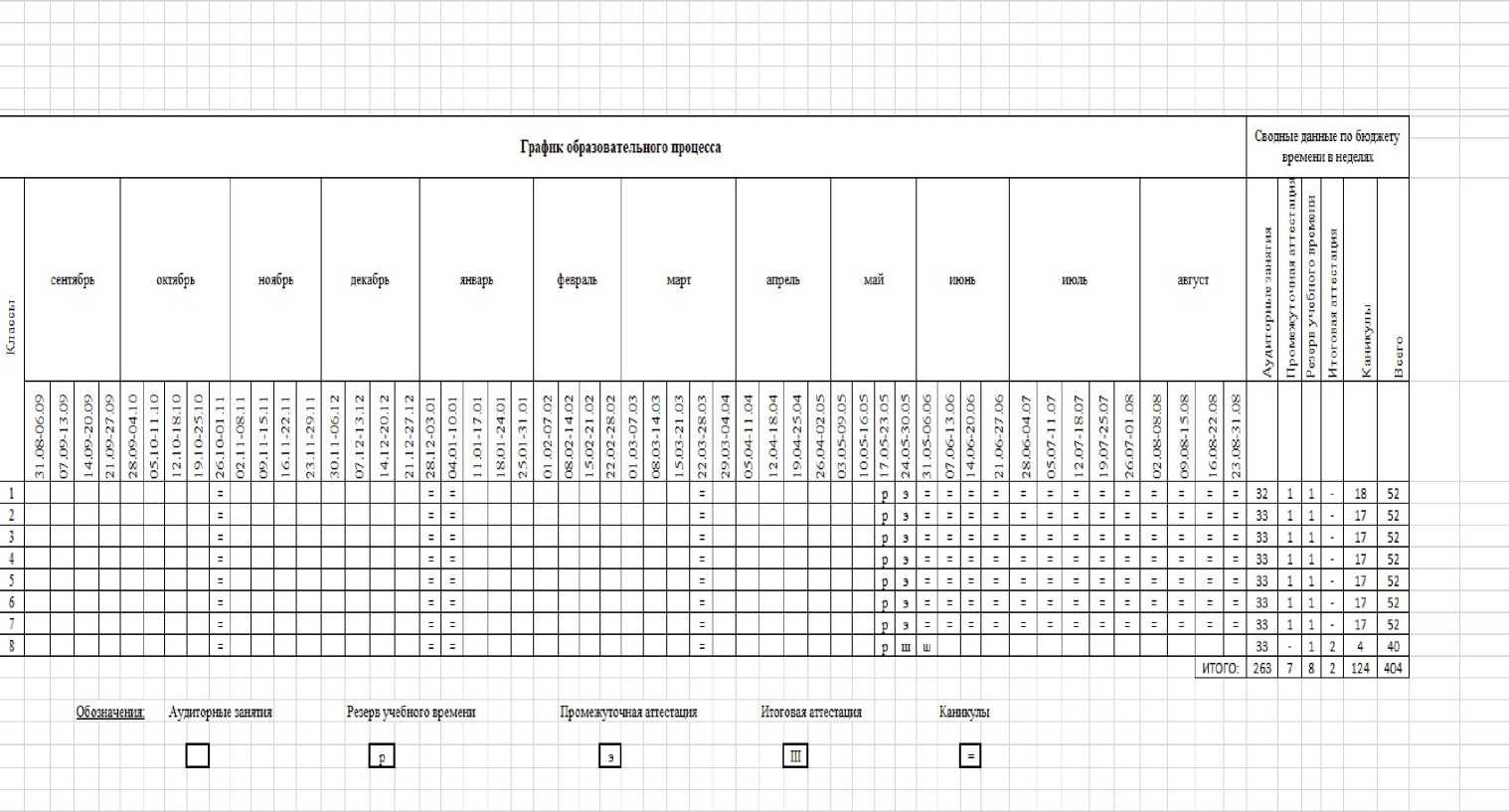 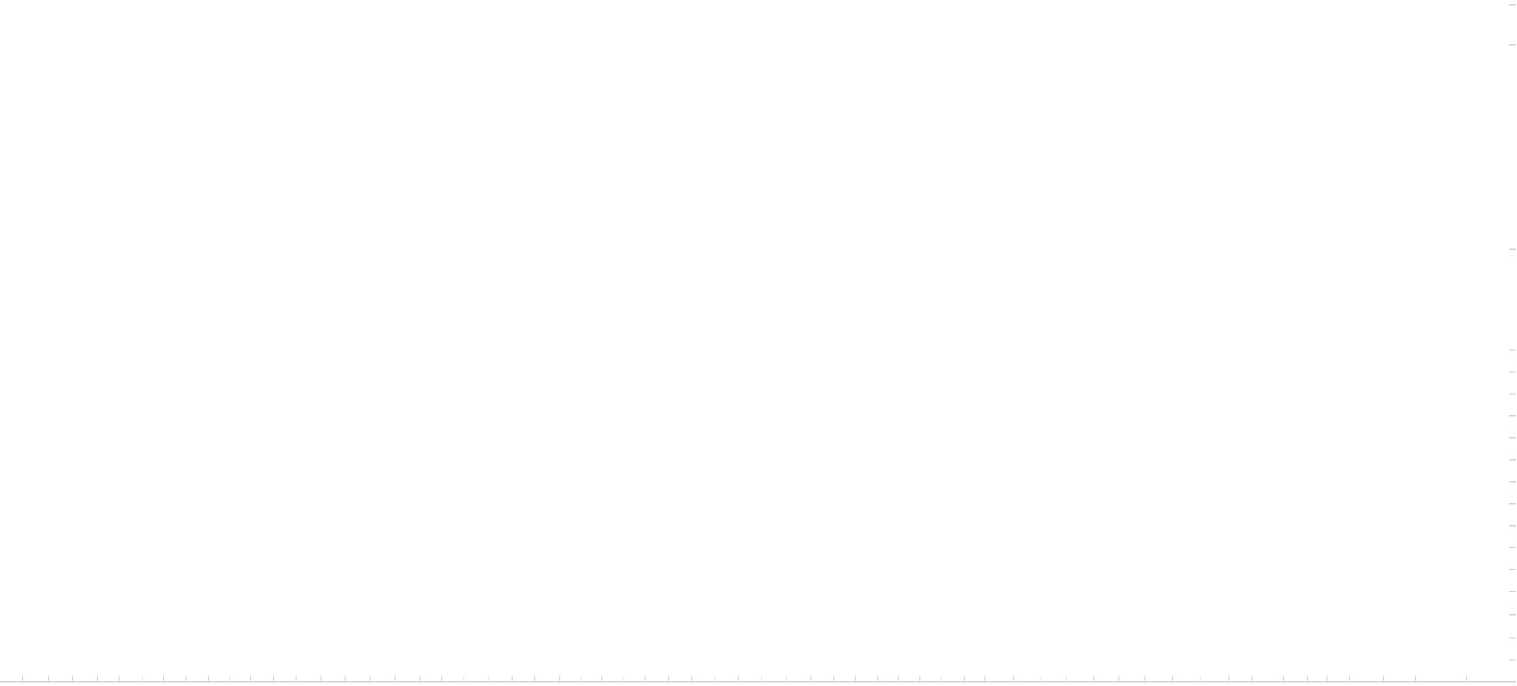 V.Оценка качества реализации общеобразовательной программыОценка качества реализации программы "Народные инструменты" в Учреждении включает в себя текущий контроль успеваемости, промежуточную и итоговую аттестацию обучающихся.Содержание промежуточной аттестации и условия ее проведения разрабатываются Учреждением самостоятельно на основании ФГТ.Текущий контроль успеваемости обучающихся проводится в счет аудиторного времени, предусмотренного на учебный предмет. Текущий контроль направлен на поддержание учебной дисциплины, выявление отношения к предмету, на ответственную организацию домашних занятий, имеет воспитательные цели, может носить стимулирующий характер. Текущий контроль осуществляется регулярно преподавателем, оценки выставляются в журнал и дневник учащегося. В них учитываются: отношение ребенка к занятиям, его старания и прилежность; качество выполнения предложенных заданий; инициативность и проявление самостоятельности как на уроке, так и во время домашней работы; темпы продвижения. На основании результатов текущего контроля выводятся четверные оценки. В качестве видов текущего контроля успеваемости используются академические концерты, прослушивания, контрольные работы, технические зачеты, устные опросы, письменные работы, тестирование, а также контрольный урок, который проводится преподавателем, ведущим предмет без присутствия комиссии.Промежуточная аттестация определяет успешность развития обучающегося и степень освоения им учебных задач в конце каждого полугодия учебного года. Промежуточная аттестация проводится в форме контрольных уроков, зачетов и экзаменов, которые могут проходить в виде исполнения концертных программ, письменных работ и устных опросов. Контрольные уроки и зачеты в рамках промежуточной аттестации проводятся на завершающих полугодие учебного года учебных занятиях в счет аудиторного времени, предусмотренного на учебный предмет. Экзамены проводятся за пределами времени аудиторных учебных занятий в конце учебного года. По окончании полугодий учебного года оценки выставляются по каждому учебному предмету. В процессе промежуточной аттестации обучающихся в учебном году установлено не более трех экзаменов и шести зачетов.На каждую промежуточную (экзаменационную) аттестацию составляется утверждаемое директором Учреждения расписание экзаменов, которое доводится до сведения обучающихся и педагогических работников не менее чем за две недели до начала проведения промежуточной (экзаменационной) аттестации. К экзамену допускаются обучающиеся, полностью выполнившие все учебные задания по учебным предметам, реализуемым в соответствующем учебном году. Экзаменационные материалы и репертуарный перечень составляются на основе программы учебного предмета и охватывают ее наиболее актуальные разделы, темы.В соответствии с требованиями ФГТ для аттестации обучающихся на соответствие их персональных достижений поэтапным требованиям программы "Народные инструменты" создан фонд оценочных средств для проведения текущего контроля успеваемости и промежуточной аттестации по учебным предметам. Эти фонды включают: объем и описание инструктивного материала для технических зачетов по учебному предмету "Специальность", контрольные вопросы и типовые задания для практических занятий, контрольных работ, зачетов и экзаменов по учебным предметам предметной области "Теория и история музыки"; тесты и компьютерные тестирующие программы; количество и примерную тематику исполнительских программ по учебным предметам предметной области "Музыкальное исполнительство"; тематику письменных работ, рефератов и т.п.Фонды оценочных средств соответствуют требованиям ФГТ по данной специальности, целям и задачам программы "Народные инструменты" и ее учебному плану. Они обеспечивают оценку качества приобретенных выпускниками знаний, умений, навыков и степень готовности выпускников к возможному продолжению профессионального образования в области музыкального искусства.Методическим советом Учреждения разработаны критерии оценок успеваемости обучающихся по программе "Народные инструменты".Критерии оценки качества подготовки обучающегося позволяют: определить уровень освоения материала, предусмотренного учебной программой по учебному предмету; оценить умение обучающегося использовать теоретические знания при выполнении практических задач; оценить обоснованность изложения ответа. Минимальный проходной балл для продолжения обучения по дополнительной предпрофессиональной общеобразовательной программе составляет - 65 баллов.Критерии оценки результатов освоения обучающимися дополнительной
предпрофессиональной общеобразовательной программы при проведении
промежуточной аттестацииОсновныеДополнительныеСоответствие баллов пятибалльной шкале: 80-100 баллов - "отлично";65-79 - "хорошо";31-64 - "удовлетворительно";Менее 30 баллов - "неудовлетворительно".Освоение обучающимися программы завершается итоговой аттестацией обучающихся.Итоговая аттестация проводится в форме выпускных экзаменов по учебным предметам:Специальность;Сольфеджио;Музыкальная литература.По итогам выпускного экзамена выставляется оценка "отлично", "хорошо", "удовлетворительно", "неудовлетворительно". Временной интервал между выпускными экзаменами должен быть не менее трех календарных дней.Требования к содержанию итоговой аттестации обучающихся и критерии оценок определены Учреждением на основании ФГТ.При прохождении итоговой аттестации выпускник должен продемонстрировать знания, умения и навыки в соответствии с программными требованиями, в том числе:достаточный технический уровень владения инструментом для воссоздания художественного образа и стиля исполняемых произведений разных форм и жанров зарубежных и отечественных композиторов;знание профессиональной терминологии, исполнительского репертуара, в том числе ансамблевого;умение определять на слух, записывать, воспроизводить голосом интервальные, аккордовые и мелодические построения;знание творческих биографий зарубежных и отечественных композиторов, их музыкальных произведений, основных исторических периодов развития музыкального искусства во взаимосвязи с другими видами искусств;наличие кругозора в области музыкального искусства и культуры.Программа творческой, методической и культурно-
просветительской деятельности по направлению "Народные
инструменты" на 2021-2022 учебный годЦелями творческой и культурно-просветительской деятельности Учреждения является развитие творческих способностей обучающихся, приобщение их к лучшим достижениям отечественного и зарубежного искусства, пропаганда ценностей мировой культуры среди различных слоев населения, приобщение их к духовым ценностям.С целью реализации творческой и культурно-просветительской деятельности в Учреждении создаются учебные творческие коллективы.Профессиональная направленность образования в Учреждении предполагает участие наиболее одаренных обучающихся в международных, всероссийских, межрегиональных, городских, окружных конкурсах и фестивалях; организацию творческой деятельности путем проведения конкурсов, фестивалей, мастер-классов, концертов, выставок.Обучающиеся Учреждения имеют возможность выступлений во всех мероприятиях, проводимых в Учреждении:концертах, посвященных знаменательным датам;отчетных концертах отделов и школы;концертах на различных площадках г. Электросталь по заданию администрации.С целью организации методической работы в Учреждении проводятся следующие мероприятия:участие педагогов в разработке разделов и компонентов основной образовательной программы образовательного учреждения;участие педагогов в проведении мастер-классов, круглых столов, внеурочных занятий и мероприятий по отдельным направлениям;изучение новых методов обучения и воспитания на основе опыта педагогов-новаторов и творчески работающих педагогов;изучение нормативных документов руководящих органов, направленных на совершенствование учебно-воспитательного процесса;накопление и обобщение передового педагогического опыта работы педагогов в округе, городе Москве;подведение итогов и обсуждение результатов мероприятий могут осуществляться в разных формах: совещания при директоре, заседания педагогического совета, презентации, приказы, инструкции, рекомендации и прочее.Отделом народных и инструментов Учреждения на 2021-2022 учебный год запланированы следующие мероприятия:Концертно-просветительская работа, внеклассная и внешкольная
работаПРИНЯТО Педагогическим советомПротокол № _____от____ 20____г.УТВЕРЖДАЮДиректор МАУДО «ДМШ»                             О.А.Кривенкова           Приказ № ____ от______20____г.Наименование методической работыЧастота проведенияФорма отчётаВзаимопосещение уроководин раз в полугодиепротокол о взаимопосещенииМетодическое сообщение // Доклад на конференцииодин раз в годстатья в печатном видеПосещение конференции в качестве слушателяодин раз в годотчет о посещении конференцииПосещение семинара, мастер- класса в качестве слушателядва раза в годсвидетельство опрохожденииКурсы повышения квалификациираз в три годасвидетельство об окончании КПКИндекс предметных областей, разделов и учебных предметовНаименование частей, предметных областей, разделов и учебных предметовМаксима льная учебная нагрузкаСамосто ятельная работаАудиторные занятия (в часах)Аудиторные занятия (в часах)Аудиторные занятия (в часах)Промежуточная аттестация (по полугодиям)Промежуточная аттестация (по полугодиям)Распределение по годам обученияРаспределение по годам обученияРаспределение по годам обученияРаспределение по годам обученияРаспределение по годам обученияИндекс предметных областей, разделов и учебных предметовНаименование частей, предметных областей, разделов и учебных предметовТрудоём кость в часахТрудоём кость в часахГруппов ые занятияМелкогр упповые занятияИндивид уальные занятияЗачеты, контрольны е урокиЭкзамены123451234567891011121314Структура и объем ОП28211716173217321732Количество недель аудиторных занятийКоличество недель аудиторных занятийКоличество недель аудиторных занятийКоличество недель аудиторных занятийКоличество недель аудиторных занятийСтруктура и объем ОП282117161732173217323333333333Обязательная часть1979,512211187,51187,51187,5Недельная нагрузка в часахНедельная нагрузка в часахНедельная нагрузка в часахНедельная нагрузка в часахНедельная нагрузка в часахПО.01Музыкальное исполнительство1518907,5610,5610,5610,533,53,544,5ПО.01.УП.01Специальность9245613632222,52,5ПО.01.УП.02Ансамбль2641321321111ПО.01.УП.03Фортепиано280,519882,50,50,50,51ПО.01.УП.04Хоровой класс49,516,5331ПО.02Теория и история музыки313,5313,542942942922,52,533ПО.02.УП.01Сольфеджио165165247.511,51,51,51,5ПО.02.УП.02Музыкальная литература (зарубежная, отечественная)132132181,5111,51,5Аудиторная нагрузка по двум предметным областям:Аудиторная нагрузка по двум предметным областям:1039,51039,51039,556677,5Максимальная нагрузка по двум предметным областям:Максимальная нагрузка по двум предметным областям:1831,512211039,51039,51039,51014141614,5Количество контрольных уроков, зачетов, экзаменов по двум предметнымКоличество контрольных уроков, зачетов, экзаменов по двум предметнымобластям:В.00Вариативная часть841,5495544,5544,5544,50,5244,55,5В.01.УП.01Хоровой класс66661981,51,51,51,5В.01.УП.02Фортепиано478,5330148,50,50,50,512В.01.УП.03Оркестровый класс29799198222Всего аудиторная нагрузка с учетом вариативной части:Всего аудиторная нагрузка с учетом вариативной части:1584158415845,581011,513Всего максимальная нагрузка с учетом вариативной части:Всего максимальная нагрузка с учетом вариативной части:2673171615841584158412,518,521,52423,5Всего количество контрольных уроков, зачетов, экзаменов:Всего количество контрольных уроков, зачетов, экзаменов:К.03.00Консультации148148148148Годовая нагрузка в часахГодовая нагрузка в часахГодовая нагрузка в часахГодовая нагрузка в часахГодовая нагрузка в часахК.03.01Специальность46888814К.03.02Ансамбль82222К.03.03Фортепиано164444К.03.04Хоровой класс88К.03.05Оркестровый класс328888К.03.06Сольфеджио2444448К.03.07Музыкальная литература (зарубежная, отечественная)1422226А.04.00АттестацияГодовой объём в неделяхГодовой объём в неделяхГодовой объём в неделяхГодовой объём в неделяхГодовой объём в неделяхГодовой объём в неделяхГодовой объём в неделяхГодовой объём в неделяхГодовой объём в неделяхГодовой объём в неделяхГодовой объём в неделяхГодовой объём в неделяхПА.04.01Промежуточная41111ИА.04.02Итоговая22ИА.04.03Специальность11ИА.04.04Сольфеджио0,50,5ИА.04.05Музыкальная литература (зарубежная, отечественная)0,50,5Резерв учебного времени:Резерв учебного времени:511111Индекс предметных областей, разделов иНаименование частей, предметных областей, разделов и учебныхМакс имал ьная учеб ная нагру зкаСамост оятель ная работаАудиторные занятия (в часах)Аудиторные занятия (в часах)Аудиторные занятия (в часах)Промежуточная аттестация (по полугодиям)Промежуточная аттестация (по полугодиям)Распределение по годам обученияРаспределение по годам обученияРаспределение по годам обученияРаспределение по годам обученияРаспределение по годам обученияРаспределение по годам обученияРаспределение по годам обученияРаспределение по годам обученияучебных предметовпредметовТруд оёмк ость в часахТрудоё мкость в часахГруп повы е занят ияМелк огруп повы е занят ияИнди видуа льны е занят ияЗачеты, контрольн ые урокиЭкзамены123456781234567891011121314151617Структура и объем ОП50852584,52500,5Количество недель аудиторных занятийКоличество недель аудиторных занятийКоличество недель аудиторных занятийКоличество недель аудиторных занятийКоличество недель аудиторных занятийКоличество недель аудиторных занятийКоличество недель аудиторных занятийКоличество недель аудиторных занятийСтруктура и объем ОП50852584,52500,53233333333333333Обязательная часть35531778177517751775Недельная нагрузкаНедельная нагрузкаНедельная нагрузкаНедельная нагрузкав часахв часахПО.01Музыкальное исполнительство22221301921921921333,53,53,53,54,53,5ПО.01.УП.01Специальность13167575592222222,52,5ПО.01.УП.02Ансамбль33016516511111ПО.01.УП.03Фортепиано429330990,50,50,50,51ПО.01.УП.04Хоровой класс1474998111ПО.02Теория и история музыки113547765865865822,52,52,52,52,52,53ПО.02.УП.01Сольфеджио641,5263378,511,51,51,51,51,51,51,5ПО.02.УП.02Слушание музыки1474998111ПО.02.УП.03Музыкальная литература (зарубежная, отечественная)346,5165181,511111,5Аудиторная нагрузка по двум предметным областям:Аудиторная нагрузка по двум предметным областям:15791579157955,5666676,5Максимальная нагрузка по двум предметным областям:Максимальная нагрузка по двум предметным областям:3357177815791579157999,5121414141613,5Количество контрольных уроков, зачетов, экзаменов по двум предметным областям:Количество контрольных уроков, зачетов, экзаменов по двум предметным областям:В.00Вариативная часть1532806,5725,5725,5725,50,51,51,524444,5В.01.УП.03Фортепиано6745261480,50,50,50,50,50,50,51В.01.УП.04Хоровой класс33082,5247,51,51,51,51,51,5В.01.УП.05Оркестровый класс4291652642222В.01.УП.06Ритмика99336611Всего аудиторная нагрузка с учетом вариативной части:Всего аудиторная нагрузка с учетом вариативной части:2304,52304,52304,55,577,5810101111Всего максимальная нагрузка с учетом вариативной части:Всего максимальная нагрузка с учетом вариативной части:48892584,52304,52304,52304,511,51315,519,521,521,523,521,5Всего количество контрольных уроков, зачетов, экзаменов:Всего количество контрольных уроков, зачетов, экзаменов:К.03.00Консультации196196196196Годовая нагрузка в часахГодовая нагрузка в часахГодовая нагрузка в часахГодовая нагрузка в часахГодовая нагрузка в часахГодовая нагрузка в часахГодовая нагрузка в часахГодовая нагрузка в часахК.03.01Специальность3444444446К.03.02Ансамбль142222222К.03.03Фортепиано284444444К.03.04Хоровой класс328888К.03.05Оркестровый класс328888К.03.06Сольфеджио3644444448К.03.07Слушание музыки6222К.03.08Музыкальная литература (зарубежная, отечественная)1422226А.04.00АттестацияГодовой объём в неделяхГодовой объём в неделяхГодовой объём в неделяхГодовой объём в неделяхГодовой объём в неделяхГодовой объём в неделяхГодовой объём в неделяхГодовой объём в неделяхГодовой объём в неделяхГодовой объём в неделяхГодовой объём в неделяхГодовой объём в неделяхГодовой объём в неделяхГодовой объём в неделяхГодовой объём в неделяхПА.04.01Промежуточная71111111ИА.04.02Итоговая22ИА.04.03Специальность11ИА.04.04Сольфеджио0,50,5ИА.04.05Музыкальная литература (зарубежная, отечественная)0,50,5Резерв учебного времени:Резерв учебного времени:811111111КритерииБаллыне выявлено (низкий уровень)/ выявлено не полностью или частично (средний уровень)/ выявлено полностью (высокий уровень)1. Степень изучения творческого материала, презентуемого обучающимся на выступлении/показе1-5/5-10/10-152. Выявленность, раскрытость творческой составляющей, индивидуальности обучающегося в момент выступления/показа1-5/5-10/10-153. Техническая оснащенность обучающегося в момент выступления/показа1-4/4-10/10-144. Наличие творческой, артистической, физической свободы обучающегося в момент выступления/показа1-4/4-10/10-145. Экспертная оценка потенциальных возможностей (перспектива творческого развития обучающегося) на основе конкурсного выступления/показа1-4/4-10/10-146. Заинтересованность, мотивированность обучающегося при подготовке выступления/показа1-4/4-10/10-147. Перспективы выявления яркой одаренности обучающегося1-4/4-10/10-14Сумма балловМаксимальный балл - 100. Проходной балл для продолжения обучения по предпрофессиональной программе - от 65 баллов.Проходной балл для возможного продолжения обучения по общеразвивающей программе - от 31 до 64 баллов.Непроходной балл с необходимостью повторного прохождения промежуточной аттестации до 30 баллов.Лауреат грантов Мэра Москвы в сфере культуры и искусства5 - грант I степени;4 - грант II степени; 3 - грант III степени.Лауреат молодежных Дельфийских игр России5-1 место (золотая медаль); 4-2 место (серебряная медаль); 3-3 место (бронзовая медаль).Обучающийся, имеющий письменное ходатайство руководителя государственной профессиональной образовательной организации о приеме обучающегося на обучение по определенной специальности по дополнительной предпрофессиональной	программев области искусств с обязательством по результатам успешного освоения программы принять обучающегося на обучение в данную организацию по соответствующей специальности.3ДатаВремяТип мероприятияНазвание04.09.202017.00КонцертКонцерт обучающихся, посвященный Дню знаний11.09.202013.00Концерт обучающихся и преподавателей в День города"Лучший город Земли"Октябрь 202016.00Концерт обучающихся в Галерее народного художника СССР А. Шилова"Живопись и музыка - две родные сестры"02.10.202017.00КонцертПраздничный	концертко Дню учителяОктябрь 202013.30КонцертКонцерт	обучающихсяв ТЦСО "Можайский"Ноябрь 202017.00Концерт обучающихся в Галерее народного художника СССР А. Шилова"В музыку - с радостью!"Ноябрь 202017.00Концерт преподавателей Педагогическая филармония"В день Матери с любовью"Ноябрь 202016.00Концерт обучающихся в Галерее народного художника СССР А. Шилова"Живопись и музыка - две родные сестры"04.12.202017.00КонцертКонцерт,	посвященный79-ой годовщине битвы под МосквойДекабрь 202016.00КонцертОтчетный концерт отдела25.12.202017.00Концерт к Новому году и Рождеству"Новогодняя история"24.01.202114.00Концерт, закрытие фестиваляЗакрытие и гала-концерт IV Открытого	литературномузыкального	фестиваля"Откровение"Февраль 202113.30КонцертКонцерт	обучающихсяв ТЦСО "Можайский"19.02.202117.00КонцертКонцерт к празднику День защитника Отечества05.03.202117.00КонцертКонцерт	обучающихсяк 8 марта "Музыка весны"Март 202113.30КонцертКонцерт	в	ТЦСО"Можайский"Март 202116.00Концерт обучающихся в Галерее народного художника СССР А. Шилова"Живопись и музыка - две родные сестры"Март 202117.00КонцертГала-концерты лауреатов XI Фестиваля	обучающихся"Весенняя мозаика"Апрель 202113.30КонцертКонцерт	обучающихсяв ТЦСО "Можайский"07.05.202117.00КонцертПраздничный	концерт,посвященный Дню ПобедыМай 202115.00КонцертОтчетный концерт отделаМай 202116.00КонцертКонцерт выпускников